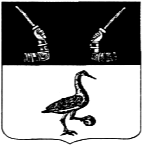                                Администрация муниципального образования                       Приозерский муниципальный район Ленинградской областиПОСТАНОВЛЕНИЕ от «11» августа 2020г. №2604Об  утверждении должностного состава  конкурсной комиссии по предоставлениюсубсидий субъектам малого предпринимательствана организацию предпринимательской деятельности                  В связи с кадровыми изменениями, руководствуясь  статьёй 78 Бюджетного кодекса Российской Федерации подпунктом «д» пункта 4 общих требований к нормативным правовым актам, муниципальным правовым актам, регулирующим предоставление субсидий юридическим лицам (за исключением субсидий государственным (муниципальным) учреждениям), индивидуальным предпринимателям, физическим лицам – производителям товаров, работ, услуг, утвержденных постановлением Правительства Российской Федерации от 6 сентября 2016 г. № 887 «Об общих требованиях к нормативным правовым актам, муниципальным правовым актам, регулирующим предоставление субсидий юридическим лицам (за  исключением субсидий государственным (муниципальным) учреждениям),индивидуальным предпринимателям, а также физическим лицам- производителям товаров, работ, услуг», приказом министерства финансов Российской Федерации от 31.10.2016 № 199н «Об утверждении типовых форм соглашений (договоров) о предоставлении из федерального бюджета субсидии юридическим лицам (за исключением государственных учреждений), индивидуальным предпринимателям физическим лицам – производителям товаров, работ, услуг», Федеральным законом  № 209-ФЗ от 24 июля 2007 года  «О развитии малого и среднего предпринимательства в Российской Федерации», постановлением Правительства Ленинградской области от 22 июня 2020 года №437 «О внесении изменений в постановление Правительства Ленинградской области от 14 ноября 2013 года №394 «Об утверждении государственной программы Ленинградской области «Стимулирование экономической активности Ленинградской области», решением Совета депутатов муниципального образования Приозерский муниципальный район Ленинградской области от 17 декабря 2019 года № 22 «О бюджете муниципального образования Приозерский муниципальный район Ленинградской области на 2020 год и плановый период 2021 и  2022 годов», муниципальной программой Приозерского муниципального района «Развитие и поддержка малого и среднего предпринимательства на территории муниципального образования Приозерский муниципальный район Ленинградской области на 2019-2021 годы», утвержденной постановлением администрации муниципального образования Приозерский муниципальный район от 26 июня 2019 года № 1883 (с изменениями от 22 июня 2020 года №1861), постановлением администрации  от 10.08.2020 №2579 «Об утверждении Порядка предоставления субсидий субъектам малого предпринимательства на организацию предпринимательской деятельности в рамках реализации муниципальной программы «Развитие и поддержка малого  и среднего предпринимательства на территории муниципального образования Приозерский муниципальный район Ленинградской области на 2019-2021 годы», администрация муниципального образования Приозерский муниципальный район Ленинградской области ПОСТАНОВЛЯЕТ:1.  Утвердить должностной состав  конкурсной комиссии по предоставлению субсидий  субъектам малого предпринимательства на организацию предпринимательской деятельности, согласно приложению 1. 2.Постановление администрации муниципального образования Приозерский муниципальный район от 15.11.2018 года № 3768 «Об утверждении состава конкурсной комиссии по предоставлению субсидий субъектам малого предпринимательства, действующим менее одного года, на организацию предпринимательской деятельности» признать утратившим силу. 3.  Контроль исполнения настоящего постановления оставляю за собой.Глава администрации                                                                                      А.Н.Соклаков                                                               	              		    			Исп. Прах С.В. (36-677Разослано: дело-2, МКК «Фонд развития бизнеса»,  ОЭ-1, членам комиссии-8.УтвержденоПостановлением администрации муниципального образования Приозерский муниципальный районЛенинградской областиОт 11августа  2020 года №2604(Приложение 1)Состав конкурсной комиссиипо предоставлению субсидий субъектам малого предпринимательства на организацию предпринимательской деятельностиПредседатель комиссии: - глава администрации муниципального образования Приозерский  муниципальный районЗаместитель председателя комиссии:- заместитель главы  администрации  по экономике и финансам - председатель комитета финансовСекретарь комиссии:– главный специалист сектора по торговле отдела экономической политики администрацииЧлены комиссии:- начальник управления экономического развития - начальник отдела по аграрной политике- зам.начальника управления экономического развития-начальник  отдела экономической политики - директор  МКК «Фонд развития и поддержки малого, среднего бизнеса муниципального образования Приозерский муниципальный район Ленинградской области»  - бизнес-консультант   МКК «Фонд развития и поддержки малого, среднего бизнеса муниципального образования Приозерский муниципальный район Ленинградской области» - директор ГКУ ЛО Приозерский ЦЗН - депутат Совета депутатов  Приозерского  муниципального района  -индивидуальный предприниматель,  член Координационного Совета по развитию малого бизнеса при главе администрации  Приозерского  муниципального района- представитель Комитета по развитию малого, среднего бизнеса и потребительского  рынка Правительства Ленинградской области.